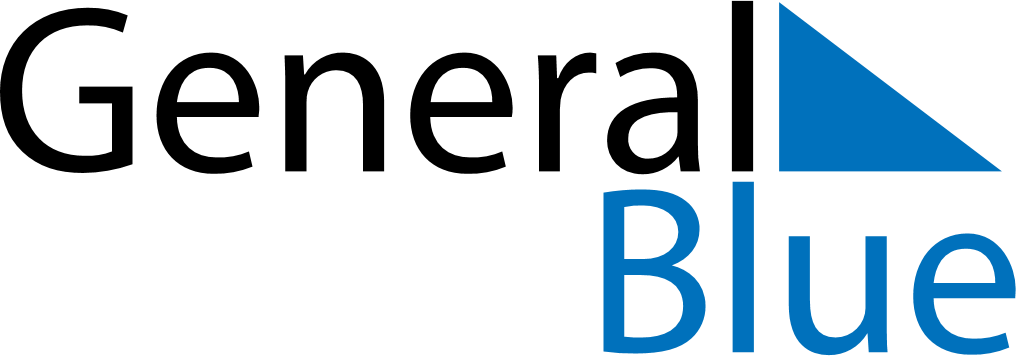 October 2021October 2021October 2021VenezuelaVenezuelaSundayMondayTuesdayWednesdayThursdayFridaySaturday12345678910111213141516Day of Indigenous Resistance171819202122232425262728293031